Reviewers: John, Nick: 4th grade Primary school pupilsBook: Little Nicholas in troubleAuthor: Rene Goscinny and Jean-Jacques SempeType: FictionPictures: enoughFor: Boys & girlsAge: 8 - 14Review: In this collection of adventures, things are not easy for Nicholas and his friends: The shopkeeper does not give them chocolate, their teacher does not allow them to play Geoffrey's fantastic new game and Jeremy is unhappy because of the appearance of his new little brother...Rating: entertaining!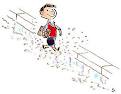 